РЕШЕНИЕРассмотрев проект решения Городской Думы Петропавловск-Камчатского городского округа о внесении изменений в Решение Городской Думы Петропавловск-Камчатского городского округа от 28.08.2013 № 121-нд 
«О порядке сохранения, использования и популяризации объектов культурного наследия (памятников истории и культуры), находящихся в собственности Петропавловск-Камчатского городского округа», внесенный исполняющим полномочия Главы администрации Петропавловск-Камчатского городского округа Иваненко В.Ю., в соответствии со статьей 28 Устава Петропавловск-Камчатского городского округа, статьей 17 Регламента Городской Думы Петропавловск-Камчатского городского округа, Городская Дума Петропавловск-Камчатского городского округа РЕШИЛА:1. Принять в первом чтении проект решения Городской Думы Петропавловск-Камчатского городского округа о внесении изменений в Решение Городской Думы Петропавловск-Камчатского городского округа от 28.08.2013 № 121-нд «О порядке сохранения, использования и популяризации объектов культурного наследия (памятников истории и культуры), находящихся в собственности Петропавловск-Камчатского городского округа», в соответствии с приложением к настоящему решению.2. Создать рабочую группу по доработке указанного проекта решения в следующем составе:3. Рабочей группе доработать проект решения и представить его Главе Петропавловск-Камчатского городского округа, исполняющему полномочия председателя Городской Думы Петропавловск-Камчатского городского округа, для внесения на рассмотрение сессии Городской Думы Петропавловск-Камчатского городского округа.Приложениек решению Городской Думы Петропавловск-Камчатского городского округаот 29.06.2016 № 1010-рРЕШЕНИЕот ______________№ ____-ндО внесении изменений в Решение Городской Думы Петропавловск-Камчатского городского округа от 28.08.2013 № 121-нд «О порядке сохранения, использования и популяризации объектов культурного наследия (памятников истории и культуры), находящихся в собственности Петропавловск-Камчатского городского округа»Принято Городской Думой Петропавловск-Камчатского городского округа(решение от __________№ _____-р)1. Статью 2 изложить в следующей редакции:«Статья 2. Полномочия администрации Петропавловск-Камчатского городского округа в области сохранения, использования и популяризации объектов культурного наследия, находящихся в собственности Петропавловск-Камчатского городского округа1. К полномочиям администрации Петропавловск-Камчатского городского округа в области сохранения, использования и популяризации объектов культурного наследия, находящихся в собственности Петропавловск-Камчатского городского округа, относятся:1) сохранение, использование и популяризация объектов культурного наследия;2) осуществление мер по государственной охране объектов культурного наследия местного (муниципального) значения;3) обеспечение условий доступности для инвалидов объектов культурного наследия.2. В целях реализации полномочий администрации Петропавловск-Камчатского городского округа, указанных в части 1 настоящей статьи:1) Управление культуры, спорта и социального развития администрации Петропавловск-Камчатского городского округа:- осуществляет предусмотренные Федеральным законом от 25.06.2002 
№ 73-ФЗ «Об объектах культурного наследия (памятниках истории культуры) народов Российской Федерации» меры по сохранению и популяризации объектов культурного наследия, находящихся в собственности Петропавловск-Камчатского городского округа;- ведет учет объектов культурного наследия, находящихся в собственности Петропавловск-Камчатского городского округа, а также объектов культурного наследия значения местного (муниципального) значения в порядке, определенном постановлением администрации Петропавловск-Камчатского городского округа;- организует проведение историко-культурной экспертизы в отношении объекта культурного наследия местного (муниципального) значения;- организует исследования, необходимые для исполнения полномочий администрации Петропавловск-Камчатского городского округа в сфере охраны объектов культурного наследия местного (муниципального) значения;- контролирует деятельность по использованию объектов культурного наследия, находящихся в собственности Петропавловск-Камчатского городского округа, и переданных на праве хозяйственного ведения либо оперативного управления унитарному предприятию или учреждению либо переданных 
в безвозмездное пользование;- создает в случае необходимости комиссии и иные коллегиальные органы 
по вопросам сохранения, использования и популяризации объектов культурного наследия (памятников истории и культуры), находящихся в собственности Петропавловск-Камчатского городского округа;- в случае обнаружения места захоронения жертв массовых репрессий 
на территории Петропавловск-Камчатского городского округа направляет 
в региональный орган охраны объектов культурного наследия я 
о включении объекта, обладающего признаками объекта культурного наследия, 
в реестр с приложением сведений о местонахождении объекта (адреса объекта или при его отсутствии описания местоположения объекта) и его историко-культурной ценности;- согласовывает принятие решения регионального органа охраны объектов культурного наследия о включении объекта в единый государственный реестр объектов культурного наследия (памятников истории и культуры) народов Российской Федерации в качестве объекта культурного наследия местного (муниципального) значения или отказывает в согласовании включения объекта 
в единый государственный реестр объектов культурного наследия (памятников истории и культуры) народов Российской Федерации;- согласовывает принятие решения федерального органа охраны объектов культурного наследия об изменении категории историко-культурного значения объекта культурного наследия, не отвечающего критериям отнесения объекта 
к объектам культурного наследия федерального значения, на категорию историко-культурного значения объекта культурного наследия местного (муниципального) значения, принимаемого на основании заключения государственной историко-культурной экспертизы, содержащего вывод о соответствии такого объекта критериям отнесения объекта к объекту культурного наследия местного (муниципального) значения;- согласовывает принятие решения федерального органа охраны объектов культурного наследия об изменении категории историко-культурного значения объекта культурного наследия местного (муниципального) значения на категорию историко-культурного значения объекта культурного наследия федерального значения, принимаемого на основании заключения государственной историко-культурной экспертизы, содержащего вывод о соответствии такого объекта критериям отнесения объекта к объектам культурного наследия федерального значения;- согласовывает принятие решения регионального органа охраны объектов культурного наследия об изменении категории историко-культурного значения объекта культурного наследия, не отвечающего критериям отнесения объекта 
к объектам культурного наследия регионального значения, на категорию историко-культурного значения объекта культурного наследия местного (муниципального) значения, принимаемого на основании заключения государственной историко-культурной экспертизы, содержащего вывод о соответствии такого объекта критериям отнесения объекта к объекту культурного наследия местного (муниципального) значения;- согласовывает принятие решения регионального органа охраны объектов культурного наследия об изменении категории историко-культурного значения объекта культурного наследия местного (муниципального) значения на категорию историко-культурного значения объекта культурного наследия регионального значения, принимаемого на основании заключения государственной историко-культурной экспертизы, содержащего вывод о соответствии такого объекта критериям отнесения объекта к объекту культурного наследия регионального значения;- согласовывает исключение из единого государственного реестра объектов культурного наследия (памятников истории и культуры) народов Российской Федерации объекта культурного наследия местного (муниципального) значения;- выдает задания на проведение работ по сохранению объекта культурного наследия, включенного в единый государственный реестр объектов культурного наследия (памятников истории и культуры) народов Российской Федерации, или выявленного объекта культурного наследия, разрешения на проведение работ 
по сохранению объекта культурного наследия, включенного в единый государственный реестр объектов культурного наследия (памятников истории 
и культуры) народов Российской Федерации, или выявленного объекта культурного наследия, согласовывает проектную документацию на проведение работ 
по сохранению объектов культурного наследия в отношении объектов культурного наследия местного (муниципального) значения в порядке, определенном постановлением администрации Петропавловск-Камчатского городского округа;- согласовывает проектную документацию на проведение работ 
по сохранению объекта культурного наследия, включенного в единый государственный реестр объектов культурного наследия (памятников истории и культуры) народов Российской Федерации, или выявленного объекта культурного наследия в отношении объектов культурного наследия местного (муниципального) значения;- разрабатывает проект постановления администрации Петропавловск-Камчатского городского округа о воссоздании утраченного объекта культурного наследия за счет средств бюджета Петропавловск-Камчатского городского округа;- согласовывает установку на объектах культурного наследия, находящихся 
в собственности Петропавловск-Камчатского городского округа, и не переданных 
на праве хозяйственного ведения либо оперативного управления унитарному предприятию или учреждению, либо не переданных в безвозмездное пользование, информационных надписей и обозначений в порядке, определенном постановлением администрации Петропавловск-Камчатского городского округа;2) Управление экономического развития и имущественных отношений администрации Петропавловск-Камчатского городского округа:- осуществляет меры по использованию объектов культурного наследия, находящихся в собственности Петропавловск-Камчатского городского округа 
и не переданных на праве хозяйственного ведения либо оперативного управления унитарному предприятию или учреждению, либо не переданных в безвозмездное пользование; - осуществляет установку на объектах культурного наследия, находящихся 
в собственности Петропавловск-Камчатского городского округа, и не переданных
 на праве хозяйственного ведения либо оперативного управления унитарному предприятию или учреждению, либо не переданных в безвозмездное пользование, информационных надписей и обозначений в порядке, определенном постановлением администрации Петропавловск-Камчатского городского округа;- устанавливает ограничения (обременения) права собственности или иных вещных прав на объект культурного наследия местного (муниципального) значения требованиями в отношении объекта культурного наследия местного (муниципального) значения, разработанными в соответствии с Федеральным законом от 25.06.2002 № 73-ФЗ «Об объектах культурного наследия (памятниках истории и культуры) народов Российской Федерации»;- осуществляет полномочия собственника в отношении объектов культурного наследия, включенных в единый государственный реестр объектов культурного наследия (памятников истории и культуры) народов Российской Федерации, находящихся в собственности Петропавловск-Камчатского городского округа,
 и не переданных на праве хозяйственного ведения либо оперативного управления унитарному предприятию или учреждению либо не переданных в безвозмездное пользование, за исключением находящихся в собственности Петропавловск-Камчатского городского округа муниципальных жилых помещений в домах, являющихся объектами культурного наследия;- обеспечение условий доступности для инвалидов объектов культурного наследия, находящихся в собственности Петропавловск-Камчатского городского округа, и не переданных на праве хозяйственного ведения либо оперативного управления унитарному предприятию или учреждению, либо не переданных 
в безвозмездное пользование, за исключением находящихся в собственности Петропавловск-Камчатского городского округа муниципальных жилых помещений в домах, являющихся объектами культурного наследия;- организует подготовку проектной документации на проведение работ 
по сохранению объекта культурного наследия, включенного в единый государственный реестр объектов культурного наследия (памятников истории 
и культуры) народов Российской Федерации, или выявленного объекта культурного наследия, за исключением находящихся в собственности Петропавловск-Камчатского городского округа муниципальных жилых помещений в домах, являющихся объектами культурного наследия;- участвует в ведении учета объектов культурного наследия, находящихся 
в собственности Петропавловск-Камчатского городского округа, а также объектов культурного наследия местного (муниципального) значения;3) Управление архитектуры, градостроительства и земельных отношений администрации Петропавловск-Камчатского городского округа:- разрабатывает проект постановления администрации Петропавловск-Камчатского городского округа, устанавливающего требования к осуществлению деятельности в границах территории достопримечательного места местного (муниципального) значения, требования к градостроительному регламенту 
в границах территории достопримечательного места местного (муниципального) значения;- разрабатывает, согласовывает и организует утверждение в случаях
 и порядке, установленных Федеральным законом от 25.06.2002 № 73-ФЗ 
«Об объектах культурного наследия (памятниках истории и культуры) народов Российской Федерации», проектов зон охраны объектов культурного наследия местного (муниципального) значения;- устанавливает предмет охраны объекта культурного наследия местного (муниципального) значения, включенного в единый государственный реестр объектов культурного наследия (памятников истории и культуры) народов Российской Федерации, и границы территории такого объекта;- размещает в информационной системе обеспечения градостроительной деятельности копии решения органа государственной власти об установлении зон охраны объекта культурного наследия, предоставляет по запросу Управления культуры, спорта и социального развития администрации Петропавловск-Камчатского городского округа информацию об установлении зон охраны объекта культурного наследия;- согласовывает проектную документацию на проведение работ 
по сохранению объекта культурного наследия, включенного в единый государственный реестр объектов культурного наследия (памятников истории 
и культуры) народов Российской Федерации, или выявленного объекта культурного наследия в отношении объектов культурного наследия местного (муниципального) значения;4) Комитет по управлению жилищным фондом администрации Петропавловск-Камчатского городского округа:- осуществляет меры по использованию объектов культурного наследия, находящихся в собственности Петропавловск-Камчатского городского округа, 
и не переданных на праве хозяйственного ведения либо оперативного управления унитарному предприятию или учреждению, либо не переданных в безвозмездное пользование, в отношении муниципальных жилых помещений в домах, являющихся объектами культурного наследия;- осуществляет полномочия собственника в отношении объектов культурного наследия, включенных в единый государственный реестр объектов культурного наследия (памятников истории и культуры) народов Российской Федерации, находящихся в собственности Петропавловск-Камчатского городского округа,
 в отношении муниципальных жилых помещений в домах, являющихся объектами культурного наследия;- обеспечение условий доступности для инвалидов объектов культурного наследия, находящихся в собственности Петропавловск-Камчатского городского округа, и не переданных на праве хозяйственного ведения либо оперативного управления унитарному предприятию или учреждению либо не переданных 
в безвозмездное пользование (в отношении муниципальных жилых помещений 
в домах, являющихся объектами культурного наследия);- организует подготовку проектной документации на проведение работ 
по сохранению объекта культурного наследия, включенного в единый государственный реестр объектов культурного наследия (памятников истории 
и культуры) народов Российской Федерации, или выявленного объекта культурного наследия в отношении муниципальных жилых помещений в домах, являющихся объектами культурного наследия;- участвует в ведении учета объектов культурного наследия, находящихся 
в собственности Петропавловск-Камчатского городского округа, а также объектов культурного значения местного (муниципального) значения в отношении жилых помещений в домах, являющихся объектами культурного наследия);5) Управление городского хозяйства администрации Петропавловск-Камчатского городского округа:- участвует в контроле за деятельностью по использованию и охране объектов культурного наследия, находящихся в собственности Петропавловск-Камчатского городского округа, переданных на праве хозяйственного ведения либо оперативного управления муниципальным учреждениям, в отношении которых Управление городского хозяйства администрации Петропавловск-Камчатского городского округа осуществляет функции и полномочия учредителя.».2. Статью 3 изложить в следующей редакции:«Статья 3. Обязательства физических и юридических лиц, которым объект культурного наследия, находящийся в собственности Петропавловск-Камчатского городского округа, передан на праве хозяйственного ведения либо оперативного управления, либо передан в безвозмездное пользование1. В целях обеспечения инвалидов возможностью получения доступа 
к объектам культурного наследия в соответствии с Приказом Министерства культуры Российской Федерации от 20.11.2015 № 2834 «Об утверждении Порядка обеспечения условий доступности для инвалидов объектов культурного наследия, включенных в единый государственный реестр объектов культурного наследия (памятников истории и культуры) народов Российской Федерации» пользователем объекта культурного наследия, находящегося в собственности Петропавловск-Камчатского городского округа, принимаются меры по обеспечению доступности для инвалидов объектов культурного наследия наравне с другими лицами.2. В случае, если объект культурного наследия, находящийся в собственности Петропавловск-Камчатского городского округа, предоставлен на праве хозяйственного ведения либо оперативного управления унитарному предприятию или учреждению, охранное обязательство подлежит выполнению унитарным предприятием или учреждением.3. Установка на объект культурного наследия, находящийся в собственности Петропавловск-Камчатского городского округа, переданный на праве хозяйственного ведения либо оперативного управления, либо переданный 
в безвозмездное пользование, информационных надписей и обозначений осуществляется лицом, за которым данный объект закреплен на праве хозяйственного ведения или оперативного управления, или лицом, которому данный объект предоставлен в безвозмездное пользование.».3. Статью 4 исключить.4. Статью 5 исключить.5. В статье 6:1) в наименовании слова «местного значения» заменить словами 
«, находящихся в собственности Петропавловск-Камчатского городского округа»;2) в части 2 слова «местного значения» заменить словами «, находящегося 
в собственности Петропавловск-Камчатского городского округа».6. Статью 7 изложить в следующей редакции:«Статья 7. Финансирование мероприятий по сохранению, использованию, популяризации и охране объектов культурного наследия, находящихся в собственности Петропавловск-Камчатского городского округа1. Мероприятия по сохранению, использованию и популяризации объектов культурного наследия, находящихся в собственности Петропавловск-Камчатского городского округа, мероприятия по охране объектов культурного наследия местного значения, финансируемые из бюджета Петропавловск-Камчатского городского округа, являются расходным обязательством Петропавловск-Камчатского городского округа.2. Реализация расходного обязательства Петропавловск-Камчатского городского округа по осуществлению мероприятий по сохранению, использованию и популяризации объектов культурного наследия, находящихся в собственности Петропавловск-Камчатского городского округа, мероприятий по охране объектов культурного наследия местного значения, финансируемых из бюджета Петропавловск-Камчатского городского округа, в соответствии с пунктом 1 части 2 статьи 2 настоящего Решения осуществляется Управлением культуры, спорта 
и социального развития администрации Петропавловск-Камчатского городского округа, в соответствии с пунктом 2 части 2 статьи 2 настоящего Решения осуществляется Управлением экономического развития и имущественных отношений администрации Петропавловск-Камчатского городского округа, 
в соответствии с пунктом 3 части 2 статьи 2 настоящего Решения осуществляется Управлением архитектуры, градостроительства и земельных отношений администрации Петропавловск-Камчатского городского округа, в соответствии 
с пунктом 4 части 2 статьи 2 настоящего Решения осуществляется Комитетом 
по управлению жилищным фондом администрации Петропавловск-Камчатского городского округа, в соответствии с пунктом 5 части 2 статьи 2 настоящего Решения осуществляется Управлением городского хозяйства администрации Петропавловск-Камчатского городского округа.3. Финансирование мероприятий по сохранению, использованию 
и популяризации объектов культурного наследия, находящихся в собственности Петропавловск-Камчатского городского округа, мероприятий по охране объектов культурного наследия местного значения, осуществляется за счет средств бюджета Петропавловск-Камчатского городского округа, в пределах бюджетных ассигнований, предусмотренных на соответствующий финансовый год (финансовый год и плановый период) Управлению культуры, спорта и социального развития администрации Петропавловск-Камчатского городского округа, Управлению экономического развития и имущественных отношений администрации Петропавловск-Камчатского городского округа, Управлению архитектуры, градостроительства и земельных отношений администрации Петропавловск-Камчатского городского округа, Управлению городского хозяйства администрации Петропавловск-Камчатского городского округа.».7. Настоящее Решение вступает в силу после дня его официального опубликования.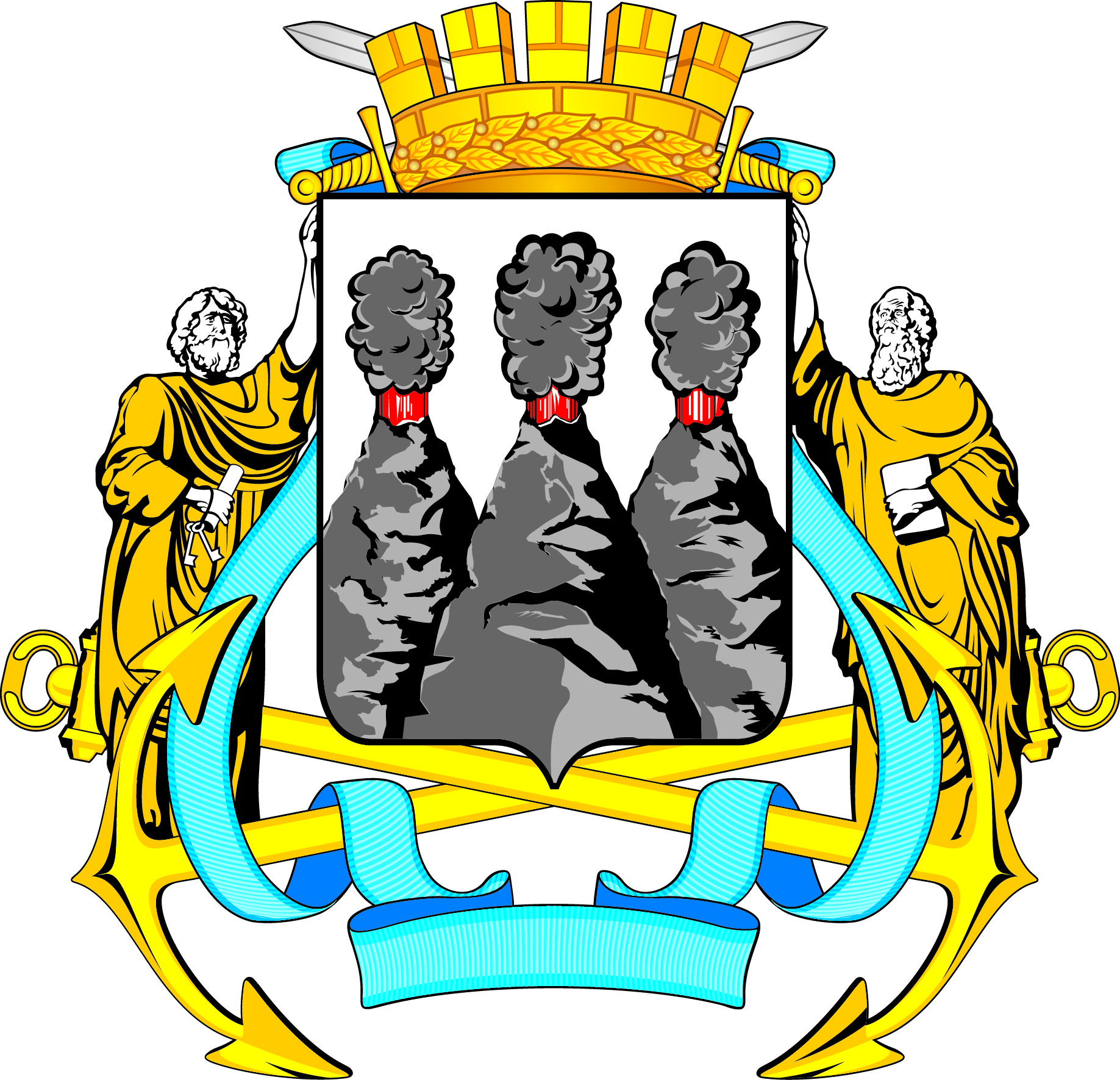 ГОРОДСКАЯ ДУМАПЕТРОПАВЛОВСК-КАМЧАТСКОГО ГОРОДСКОГО ОКРУГАот 29.06.2016 № 1010-р46-я сессияг.Петропавловск-КамчатскийО принятии в первом чтении проекта решения Городской Думы Петропавловск-Камчатского городского округа о внесении изменений в Решение Городской Думы Петропавловск-Камчатского городского округа от 28.08.2013 № 121-нд
«О порядке сохранения, использования и популяризации объектов культурного наследия (памятников истории и культуры), находящихся в собственности Петропавловск-Камчатского городского округа»председатель рабочей группы:председатель рабочей группы:председатель рабочей группы:Соловьёва Л.В.-исполняющая обязанности начальника Управления культуры, спорта и социального развития администрации Петропавловск-Камчатского городского округа;заместитель председателя рабочей группы:заместитель председателя рабочей группы:заместитель председателя рабочей группы:Агеев В.А.-заместитель председателя Городской Думы Петропавловск-Камчатского городского округа, председатель Комитета по молодежной политике, культуре, спорту и туризму;секретарь рабочей группы:секретарь рабочей группы:секретарь рабочей группы:Коваленко А.Н.-советник отдела культуры Управления культуры, спорта и социального развития администрации Петропавловск-Камчатского городского округа;члены рабочей группы:члены рабочей группы:члены рабочей группы:Березенко А.В.-депутат Городской Думы Петропавловск-Камчатского городского округа по единому муниципальному избирательному округу;Воровский А.В.-депутат Городской Думы Петропавловск-Камчатского городского округа по единому муниципальному избирательному округу;Корнейчук Т.Г.-заместитель начальника правового отдела Управления делами администрации Петропавловск-Камчатского городского округа;Лескина А.С.-консультант юридического отдела аппарата Городской Думы Петропавловск-Камчатского городского округа;Плэнгэу Е.О.-ведущий консультант отдела юридического                              и кадрового сопровождения Управления культуры, спорта и социального развития администрации Петропавловск-Камчатского городского округа;Тарасик Э.П.-заместитель председателя Контрольно-счетной палаты Петропавловск-Камчатского городского округа.Председательствующий на сессии Городской Думы Петропавловск-Камчатского городского округа  С.И. Смирнов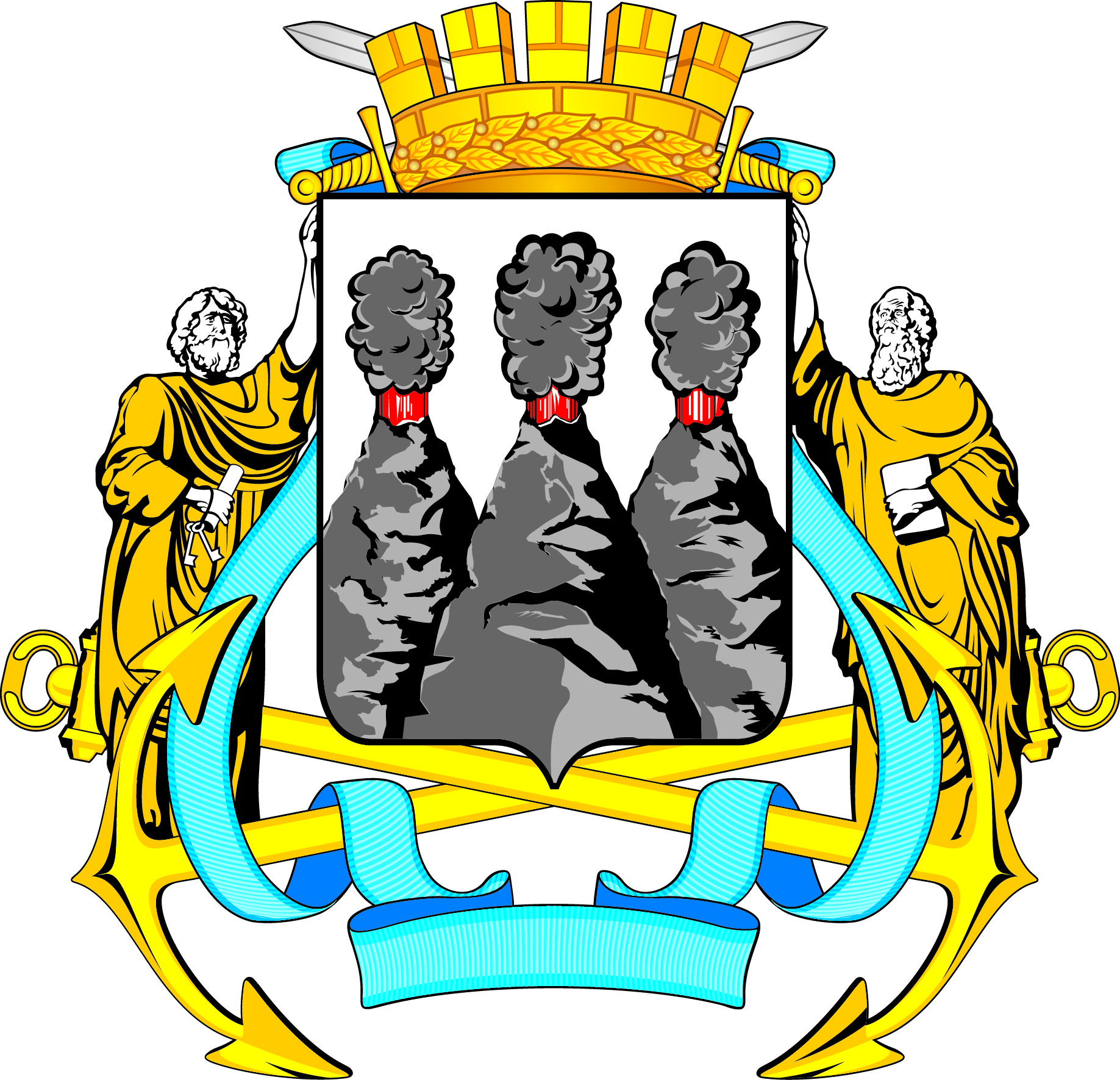 ГОРОДСКАЯ ДУМАПЕТРОПАВЛОВСК-КАМЧАТСКОГО ГОРОДСКОГО ОКРУГАГлаваПетропавловск-Камчатскогогородского округаК.Г. Слыщенко